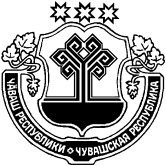 В соответствии со статьями 154, 155, 156 Жилищного кодекса Российской Федерации, на основании Федерального закона от 06.10.2003 N 131-ФЗ "Об общих принципах организации местного самоуправления в Российской Федерации", приказа Министерства строительства и жилищно-коммунального хозяйства Российской Федерации от 27.09.2016 N 668/пр, Собрания депутатов Убеевского сельского поселения Красноармейского района решило:1. Утвердить базовый размер платы за пользование жилым помещением (платы за наем) для нанимателей жилых помещений по договорам социального найма и договорам найма жилых помещений специализированного жилищного фонда Убеевского сельского поселения Красноармейского района Чувашской Республики в 2020 году согласно приложению к настоящему решению.2. Контроль за исполнением настоящего решения возложить на  администрацию Убеевского сельского поселения Красноармейского района.3. Настоящее решение вступает в силу после его официального опубликования в  информационном издании «Вестник Убеевского сельского поселения».Председатель Собрания депутатов Убеевского сельского поселения Красноармейского района                                                                                      Г.В. ИвановаПриложениек решению Собрания депутатов Убеевского сельского поселения Красноармейского районаЧувашской Республикиот  13.12.12.2019  № 48/4 БАЗОВЫЙ РАЗМЕР ПЛАТЫЗА ПОЛЬЗОВАНИЕ ЖИЛЫМ ПОМЕЩЕНИЕМ (ПЛАТЫ ЗА НАЕМ)ДЛЯ НАНИМАТЕЛЕЙ ЖИЛЫХ ПОМЕЩЕНИЙ ПО ДОГОВОРАМСОЦИАЛЬНОГО НАЙМА И ДОГОВОРАМ НАЙМА ЖИЛЫХ ПОМЕЩЕНИЙСПЕЦИАЛИЗИРОВАННОГО ЖИЛИЩНОГО ФОНДА УБЕЕВСКОГО СЕЛЬСКОГО ПОСЕЛЕНИЯ КРАСНОАРМЕЙСКОГО РАЙОНА ЧУВАШСКОЙ РЕСПУБЛИКИ В 2020 ГОДУВ соответствии с настоящим Положением, базовый размер платы за пользование жилым помещением (платы за наем) для нанимателей жилых помещений по договорам социального найма и договорам найма жилых помещений специализированного жилищного фонда в 2020 году определяется по формуле и составляет 38 руб. 09 коп. за 1 кв. м занимаемой общей площади:НБ = СРс x 0,001, где:НБ - базовый размер платы за наем жилого помещения;СРс - средняя цена 1 кв. м на вторичном рынке жилья в Чувашской Республики, в котором находится жилое помещение специализированного жилищного фонда, предоставляемое по договорам социального найма и договорам найма жилых помещений. Средняя цена 1 кв. м на вторичном рынке жилья определяется по данным территориального органа Федеральной службы государственной статистики.НБ = 38087,0 x 0,001 = 38 руб. 09 коп. за 1 кв. м38087,0 - средняя цена 1 кв. м общей площади квартир на вторичном рынке жилья по Чувашской Республике по данным территориального органа Федеральной службы государственной статистики по Чувашской Республике на III квартал 2019 года.ЧĂВАШ  РЕСПУБЛИКИКРАСНОАРМЕЙСКИ РАЙОНẺЧУВАШСКАЯ РЕСПУБЛИКАКРАСНОАРМЕЙСКИЙ РАЙОН       УПИ САЛИ ПОСЕЛЕНИЙĚНДЕПУТАТСЕН ПУХĂВĚ ЙЫШĂНУ2019.12.13                С – № 48/6Упи салиСОБРАНИЕ ДЕПУТАТОВ УБЕЕВСКОГО СЕЛЬСКОГО ПОСЕЛЕНИЯРЕШЕНИЕ13.12.2019          №  С –48/6с. УбеевоОб утверждении базового размера платы за пользование жилым помещением (платы за наем) для нанимателей жилых помещений по договорам социального найма и договорам найма жилых помещений специализированного жилищного фонда Убеевского сельского поселения Красноармейского района Чувашской Республики в 2020 году